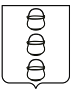 ГЛАВА
 ГОРОДСКОГО ОКРУГА КОТЕЛЬНИКИ
 МОСКОВСКОЙ ОБЛАСТИПОСТАНОВЛЕНИЕ20.09.2019  №  657 - ПГг. КотельникиОб утверждении муниципальной программы «Спорт» и досрочном завершении реализации муниципальной программы городского округа Котельники Московской области программы «Спорт в городском округе Котельники Московской области» на 2017-2021 г.г.Руководствуясь постановлением главы городского округа Котельники Московской области от 02.07.2014 № 606-ПГ «Об утверждении порядка разработки, реализации и оценки эффективности муниципальных программ городского округа Котельники Московской области», Федеральным законом от 06.10.2003 №131-ФЗ «Об общих принципах организации местного самоуправления в Российской Федерации», постановляю:1. Утвердить муниципальную программу «Спорт» (приложение).2. Муниципальная программа «Спорт» вступает в силу с 01.01.2020 года и применяется к правоотношениям, возникающим в связи с составлением, рассмотрением, утверждением и исполнением бюджета городского округа Котельники Московской области, начиная с бюджета городского округа Котельники Московской области на 2020 год и на плановый период 2021 и 2022 годов.3. Досрочно завершить реализацию муниципальной программы городского округа Котельники Московской области «Спорт в городском округе  Котельники Московской области» на 2017-2021 31.12.2019 г.4. Признать утратившими силу:1) постановление администрации городского округа Котельники Московской области от 23.09.2016 № 2159-ПА «Об утверждении муниципальной программы «Спорт в городском округе Котельники Московской области на 2017-2021 годы»2) постановление администрации городского округа Котельники Московской области от 13.02.2017 № 131-ПА «О внесении изменений в администрации городского округа Котельники Московской области от 23.09.2016 № 2159-ПА «Об утверждении муниципальной программы «Спорт в городском округе Котельники Московской области на 2017-2021 годы»;3) постановление главы городского округа Котельники Московской области от 02.05.2017 № 54-ПГ «О внесении изменений в администрации городского округа Котельники Московской области от 23.09.2016 № 2159-ПА «Об утверждении муниципальной программы «Спорт в городском округе Котельники Московской области на 2017-2021 годы»;4) постановление главы городского округа Котельники Московской области от 04.05.2017 № 61-ПГ «О внесении изменений в администрации городского округа Котельники Московской области от 23.09.2016 № 2159-ПА «Об утверждении муниципальной программы «Спорт в городском округе Котельники Московской области на 2017-2021 годы»;5) постановление главы городского округа Котельники Московской области от 15.09.2017 № 424-ПГ «О внесении изменений в администрации городского округа Котельники Московской области от 23.09.2016 № 2159-ПА «Об утверждении муниципальной программы «Спорт в городском округе Котельники Московской области на 2017-2021 годы»;6) постановление главы городского округа Котельники Московской области от 19.09.2017 № 459-ПГ «О внесении изменений в администрации городского округа Котельники Московской области от 23.09.2016 № 2159-ПА «Об утверждении муниципальной программы «Спорт в городском округе Котельники Московской области на 2017-2021 годы»;7) постановление главы городского округа Котельники Московской области от 09.11.2017 № 588-ПГ «О внесении изменений в администрации городского округа Котельники Московской области от 23.09.2016 № 2159-ПА «Об утверждении муниципальной программы «Спорт в городском округе Котельники Московской области на 2017-2021 годы»;8) постановление главы городского округа Котельники Московской области от 21.12.2017 № 722-ПГ «О внесении изменений в администрации городского округа Котельники Московской области от 23.09.2016 № 2159-ПА «Об утверждении муниципальной программы «Спорт в городском округе Котельники Московской области на 2017-2021 годы»;9) постановление главы городского округа Котельники Московской области от 21.12.2017 № 724-ПГ «О внесении изменений в администрации городского округа Котельники Московской области от 23.09.2016 № 2159-ПА «Об утверждении муниципальной программы «Спорт в городском округе Котельники Московской области на 2017-2021 годы»;10) постановление главы городского округа Котельники Московской области от 26.03.2018 № 225-ПГ «О внесении изменений в администрации городского округа Котельники Московской области от 23.09.2016 № 2159-ПА «Об утверждении муниципальной программы «Спорт в городском округе Котельники Московской области на 2017-2021 годы»;11) постановление главы городского округа Котельники Московской области от 07.05.2018 № 353-ПГ «О внесении изменений в администрации городского округа Котельники Московской области от 23.09.2016 № 2159-ПА «Об утверждении муниципальной программы «Спорт в городском округе Котельники Московской области на 2017-2021 годы»;12) постановление главы городского округа Котельники Московской области от 02.08.2018 № 743-ПГ «О внесении изменений в администрации городского округа Котельники Московской области от 23.09.2016 № 2159-ПА «Об утверждении муниципальной программы «Спорт в городском округе Котельники Московской области на 2017-2021 годы»;13) постановление главы городского округа Котельники Московской области от 24.09.2018 № 822-ПГ «О внесении изменений в администрации городского округа Котельники Московской области от 23.09.2016 № 2159-ПА «Об утверждении муниципальной программы «Спорт в городском округе Котельники Московской области на 2017-2021 годы»;14) постановление главы городского округа Котельники Московской области от 27.09.2018 № 845-ПГ «О внесении изменений в администрации городского округа Котельники Московской области от 23.09.2016 № 2159-ПА «Об утверждении муниципальной программы «Спорт в городском округе Котельники Московской области на 2017-2021 годы»;15) постановление главы городского округа Котельники Московской области от 17.10.2018 № 932-ПГ «О внесении изменений в администрации городского округа Котельники Московской области от 23.09.2016 № 2159-ПА «Об утверждении муниципальной программы «Спорт в городском округе Котельники Московской области на 2017-2021 годы»;16) постановление главы городского округа Котельники Московской области от 02.11.2018 № 992-ПГ «О внесении изменений в администрации городского округа Котельники Московской области от 23.09.2016 № 2159-ПА «Об утверждении муниципальной программы «Спорт в городском округе Котельники Московской области на 2017-2021 годы»;17) постановление главы городского округа Котельники Московской области 04.12.2018 № 1087-ПГ «О внесении изменений в администрации городского округа Котельники Московской области от 23.09.2016 № 2159-ПА «Об утверждении муниципальной программы «Спорт в городском округе Котельники Московской области на 2017-2021 годы»;18) постановление главы городского округа Котельники Московской области от 20.12.2018 № 1144-ПГ «О внесении изменений в администрации городского округа Котельники Московской области от 23.09.2016 № 2159-ПА «Об утверждении муниципальной программы «Спорт в городском округе Котельники Московской области на 2017-2021 годы»;19) постановление главы городского округа Котельники Московской области от 27.12.2018 № 1197-ПГ «О внесении изменений в администрации городского округа Котельники Московской области от 23.09.2016 № 2159-ПА «Об утверждении муниципальной программы «Спорт в городском округе Котельники Московской области на 2017-2021 годы»;20) постановление главы городского округа Котельники Московской области от 05.03.2019 № 102-ПГ «О внесении изменений в администрации городского округа Котельники Московской области от 23.09.2016 № 2159-ПА «Об утверждении муниципальной программы «Спорт в городском округе Котельники Московской области на 2017-2021 годы»;21) постановление главы городского округа Котельники Московской области от 17.04.2019 № 239-ПГ «О внесении изменений в администрации городского округа Котельники Московской области от 23.09.2016 № 2159-ПА «Об утверждении муниципальной программы «Спорт в городском округе Котельники Московской области на 2017-2021 годы»;22) постановление главы городского округа Котельники Московской области от 07.05.2019 № 285-ПГ «О внесении изменений в администрации городского округа Котельники Московской области от 23.09.2016 № 2159-ПА «Об утверждении муниципальной программы «Спорт в городском округе Котельники Московской области на 2017-2021 годы»;23) постановление главы городского округа Котельники Московской области от 13.06.2019 № 400-ПГ «О внесении изменений в администрации городского округа Котельники Московской области от 23.09.2016 № 2159-ПА «Об утверждении муниципальной программы «Спорт в городском округе Котельники Московской области на 2017-2021 годы»;24) постановление главы городского округа Котельники Московской области от 21.08.2019 № 550-ПГ «О внесении изменений в администрации городского округа Котельники Московской области от 23.09.2016 № 2159-ПА «Об утверждении муниципальной программы «Спорт в городском округе Котельники Московской области на 2017-2021 годы».5. Отделу информационного обеспечения управления внутренней политики МКУ «Развитие Котельники» обеспечить официальное опубликование настоящего постановления в газете «Котельники Сегодня» и размещение на Интернет – портале городского округа Котельники Московской области.6. Контроль за выполнением настоящего постановления возложить на заместителя главы администрации – начальника управления развития отраслей социальной сферы И.М. Кузьмину.Глава городского округаКотельники Московской области						  А.А. БулгаковПриложениек постановлению главы городского округа Котельники Московской областиот 20.09.2019  №  657 - ПГПаспорт муниципальной программы «Спорт»Общая характеристика сферы реализации муниципальной программы, в том числе формулировка основных проблем в указанной сфере, инерционный прогноз ее развития, описание цели муниципальной программыВ современном обществе физическая культура и спорт является важным средством воспитания нового человека, гармонически сочетающего в себе духовное богатство, моральную чистоту и физическое совершенство. Сфера физической культуры и спорта выполняет множество функций и охватывает все возрастные группы населения. Физическая культура и спорт - это развитие физических, эстетических и нравственных качеств личности, организация общественно-полезной деятельности, досуга населения, профилактика заболеваний.Физическая культура и спорт, являясь одной из граней общей культуры человека, его здорового образа жизни, во многом определяет поведение человека в учебе, на производстве, в быту, в общении, способствует решению социально-экономических, воспитательных и оздоровительных задач.Последние научные исследования и накопленный в регионе опыт показали, что в регионах с высоким уровнем урбанизации наиболее эффективным средством профилактики заболеваний и укрепления здоровья являются регулярные занятия физической культурой и спортом.В настоящее время имеется ряд проблем, влияющих на развитие физической культуры и спорта в городском округе Котельники, требующих неотложного решения, в том числе:– много детей с врожденными заболеваниями или приобретенными в результате нездорового образа жизни. Причины этого – нездоровые родители, наследственность, неправильное питание, несоблюдение режима, компьютерная зависимость, малоподвижный образ жизни и т.п.;– недостаточное привлечение населения к регулярным занятиям физической культурой. На сегодняшний день в городском округе Котельники Московской области (далее – городской округ Котельники) доля людей, занимающихся физической культурой и спортом на постоянной основе, составляет 40,5 процента. Это значение несколько превышает показатель, установленный на конец 2018 года, но задача по привлечению населения систематически заниматься физической культурой и спортом остается неизменной; – несоответствие уровня материальной базы спортсооружений поставленным задачам по развитию массового спорта, а также их моральный и физический износ. В городском округе Котельники Московской области внесен в реестр 31 спортивный объект (20 муниципальных и 11 частных). Из них 21 спортивное сооружение, 6 спортивных залов, 2 бассейна, 2 конноспортивных манежа. В 2019 году была выполнена реконструкция многофункциональной хоккейной площадки, расположенной по адресу: г. Котельники, мкр-н Силикат, д. 31 (территория стадиона «Русские газоны – Котельники), и так же установлена спортивная площадка «Воркаут» с элементами ГТО по адресу: г. Котельники, мкр-н Силикат, д. 31 (территория стадиона «Русские газоны – Котельники). Данная спортивная площадка установлена на месте и вместо волейбольной площадки, расположенной по тому же адресу, а установка волейбольных стоек и волейбольной разметки в свою очередь предусмотрена на многофункциональной хоккейной площадке после ее реконструкции. В связи с этим, необходимо ежегодное проведение мониторинга реестра объектов спорта на территории городского округа Котельники Московской области.– многие спортплощадки требуют реконструкции, есть необходимость в строительстве новых спортивных площадок;– потребность жителей городского округа Котельники количество видов спорта, придать им муниципальный (государственный) уровень, обеспечить профессиональными кадрами. Основными преимуществами программно–целевого метода являются:– комплексный подход к решению проблемы;– эффективное планирование и мониторинг результатов реализации программы.Основные программные мероприятия связаны с развитием массового спорта и могут помочь в решении важнейших проблем, которые включают:– развитие и модернизацию спортивной инфраструктуры: строительство и реконструкцию физкультурно-оздоровительных и спортивных сооружений, доступных для различных социальных групп населения;– развитие доступной различным категориям жителей инфраструктуры для занятий массовыми видами физической культуры и спорта по месту жительства; – увеличение числа жителей городского округа Котельники, систематически занимающихся физической культурой и спортом;– создание условий для инвалидов и лиц с ограниченными возможностями здоровья заниматься физической культурой и спортом;– создание условий для жителей городского округа Котельники поддерживать свое физической здоровье и возможность сдачи нормативов Всероссийского физкультурно-спортивного комплекса «Готов к труду и обороне» (ГТО);– повышение уровня подготовленности спортсменов, тренеров и судей;– совершенствование форм организации физкультурно-оздоровительной и спортивно-массовой работы;– возможность адаптации мероприятий программы к потребностям жителей и при необходимости их корректировки.2. Прогноз развития соответствующей сферы реализации муниципальной программы с учетом реализации муниципальной программы, включая возможные варианты решения проблемы, оценку преимуществ и рисков, возникающих при выборе различных вариантов решения проблемы.Инструментом, позволяющим наиболее эффективно решить указанные проблемы и обеспечить динамичное развитие физической культуры и спорта в среднесрочной перспективе, станет реализация на территории городского округа Котельники муниципальной программы «Спорт» (далее - Муниципальная программа).Муниципальная программа городского округа Котельники Московской области «Спорт» (далее – муниципальная программа) разработана в соответствии с целями государственной политики в сфере физической культуры и спорта, обозначенные Указом Президента Российской Федерации от 7 мая 2018 г. № 204 «О национальных целях и стратегических задачах развития Российской Федерации на период до 2024 года» (далее – Указ 204), государственной программой Российской Федерации «Развитие физической культуры и спорта», утвержденной постановлением Правительства Российской Федерации от 15 апреля 2014 г. № 302, а так же на основе Государственной программы «Спорт Подмосковья», утвержденной постановлением Правительства Московской области от 25.10.2016 №786/39 и постановления главы городского округа Котельники Московской области от 24.11.2017 № 633-ПГ «Об утверждении порядка разработки, реализации и оценки эффективности муниципальных программ городского округа Котельники Московской области».Цель муниципальной политики в области реализации Муниципальной программы определены в Концепции долгосрочного социально-экономического развития Российской Федерации на период до 2020 года, утвержденной распоряжением Правительства Российской Федерации от 17.11.2008 № 1662-р, а также в ряде иных нормативных правовых актов Российской Федерации и Московской области: Федеральном законе от 04.12.2007 № 329-ФЗ «О физической культуре и спорте в Российской Федерации», распоряжении Правительства Российской Федерации от 29.11.2014 № 2403-р «Об утверждении основ государственной молодежной политики Российской Федерации на период до 2025 года», Законе Московской области № 226/2008-ОЗ «О физической культуре и спорте в Московской области». В целом, к числу приоритетных направлений развития физической культуры и спорта следует отнести:– вовлечение граждан, прежде всего детей и молодежи, в регулярные занятия физической культурой и спортом;– повышение количества и доступности объектов спорта, в том числе для лиц с ограниченными возможностями здоровья и инвалидов;– создание конкурентоспособного уровня спортсменов городского округа Котельники для выступлений на областных, всероссийских и международных соревнованиях.3. Перечень подпрограмм и краткое их описание.В связи с разнонаправленностью приоритетных направлений Муниципальной программы возникла необходимость выделения отдельных структурных компонентов, выступающих гибкими управленческими инструментами реализации Муниципальной программы.Муниципальная программа включает в себя 2 муниципальных подпрограммы, достижение цели которых, будет способствовать выполнению интегрированных целей программы.Муниципальная подпрограмма I «Развитие физической культуры и спорта» (Приложение № 1 к Муниципальной программе).Муниципальная подпрограмма I направлена на обеспечение условий для развития на территории городского округа физической культуры, школьного спорта и массового спорта, а так же динамичного развития сферы физической культуры и спорта в целом и содержит описание конкретных шагов, способствующих увеличению числа жителей городского округа Котельники (в том числе подростков, молодежи, инвалидов и лиц с ограниченными возможностями здоровья), систематически занимающихся физической культурой и спортом, развитию спортивной инфраструктуры городского округа Котельники, повышению уровня ее доступности, обеспечению успешности выступления спортсменов на всероссийских и международных соревнованиях.Целью муниципальной подпрограммы является обеспечение возможностей жителям городского округа Котельники Московской области систематически заниматься физической культурой и спортом путем обеспечения деятельности муниципальных учреждений и оказания ими услуг населению, а так же содержанием объектов и сооружений физической культуры и спорта, находящихся на территории городского округа.Муниципальная подпрограмма III «Подготовка спортивного резерва» (Приложение № 2 к Муниципальной программе).Муниципальная подпрограмма III направлена на:- подготовку спортивных сборных команд городского округа Котельники Московской области;- обеспечение членов спортивных сборных команд спортивной экипировкой, в том числе спортсменов-инвалидов;- обеспечение страхования жизни и здоровья членов спортивных сборных команд городского округа Котельники Московской области;- подготовку спортивного резерва учреждениями, осуществляющими услуги по спортивной подготовке;- предоставление субсидий на иные цели из бюджета городского округа Котельники Московской области муниципальным учреждениям, оказывающим услуги по спортивной подготовке;- развитие детско-юношеского спорта (развитие футбола в городском округе Котельники Московской области).Программные методы позволят избежать многих проблем в развитии физической культуры и спорта, в том числе более эффективно расходовать бюджетные средства, вовремя вносить корректировки в Муниципальную программу.Целью муниципальной программы является создание условий для занятий населения физической культурой и спортом и обеспечение условий для максимальной вовлеченности населения в систематические занятия физической культурой и спортом.4. Обобщенная характеристика основных мероприятий с обоснованием необходимости их осуществления (в том числе влияние мероприятий на достижение показателей, предусмотренных в указах Президента Российской Федерации, обращениях Губернатора Московской области).Основной целью реализации подпрограммы «Развитие физической культуры и спорта» (далее – Подпрограмма I) является обеспечение возможностей жителям городского округа Котельники систематически заниматься физической культурой и спортом.Достижению указанной цели будет способствовать выполнение следующих мероприятий:- развитие и модернизация спортивной инфраструктуры: строительство и реконструкция физкультурно-оздоровительных и спортивных сооружений, доступных для различных социальных групп населения. Строительство новых и реконструкция старых спортивных объектов позволит привлечь к массовому и профессиональному спорту большее количество жителей городского округа Котельники Московской области;- обеспечение деятельности муниципальных учреждений сферы физической культуры и спорта – это создание условий для развития на территории городского округа Котельники физической культуры и массового спорта. Привлечение населения к занятиям спортом и пропаганда здорового образа позволит существенно увеличить загрузку спортивных объектов, сделав более эффективным их использования и более оправданным вложение бюджетных средств на их реконструкцию и строительство новых.5. Планируемые результаты реализации муниципальной программыПланируемые результаты реализации муниципальной программы«Спорт» 6. Методика расчета значений планируемых результатов реализации муниципальной программы (наименование, единицы измерения, источник данных, порядок расчета).Оценка эффективности Муниципальной программы ежегодно производится на основе использования целевых показателей, обеспечивающих мониторинг динамики изменений в соответствующей сфере за оцениваемый период с целью уточнения задач Муниципальной программы и подпрограмм.Оценка эффективности Муниципальной программы будет производиться путем сравнения текущих значений показателей с установленными Муниципальной программой значениями на 2020-2024 годы. 7. Порядок взаимодействия ответственного за выполнение мероприятия с муниципальным заказчиком подпрограммы.Управление реализацией Программы осуществляется координатором муниципальной Программы.Ответственность за реализацию Программы и достижение планируемых значений показателей ее эффективности несет координатор муниципальной программы, который осуществляет взаимодействие с муниципальным заказчиком программы и ответственными за выполнение мероприятий (сотрудники структурных подразделений администрации городского округа Котельники Московской области). Муниципальный заказчик программы – Администрация городского округа Котельники Московской области.8. Состав, форма и сроки предоставления отчетности о ходе реализации мероприятий муниципальной программы.Контроль за реализацией муниципальной программы осуществляется в соответствии с постановлением главы городского округа Котельники Московской области от 24.11.2017 № 633-ПГ «Об утверждении положения о порядке разработки, реализации и оценке эффективности муниципальных программ городского округа Котельники Московской области».Координатор программы:Заместитель главы администрации городского округа Котельники		                                          И.М. КузьминаПриложение №1к муниципальной программе «Спорт»Паспорт муниципальной подпрограммы I «Развитие физической культуры и спорта»Характеристика проблем, решаемых посредством мероприятийМуниципальная подпрограмма I направлена на обеспечение условий для развития на территории городского округа физической культуры, школьного спорта и массового спорта, а так же динамичного развития сферы физической культуры и спорта в целом и содержит описание конкретных шагов, способствующих увеличению числа жителей городского округа Котельники (в том числе подростков, молодежи, инвалидов и лиц с ограниченными возможностями здоровья), систематически занимающихся физической культурой и спортом, развитию спортивной инфраструктуры городского округа Котельники, повышению уровня ее доступности, обеспечению успешности выступления спортсменов на всероссийских и международных соревнованиях.Целью муниципальной подпрограммы является обеспечение возможностей жителям городского округа Котельники Московской области систематически заниматься физической культурой и спортом путем обеспечения деятельности муниципальных учреждений и оказания ими услуг населению, а так же содержанием объектов и сооружений физической культуры и спорта, находящихся на территории городского округа.Концептуальные направления реформирования, модернизации, преобразования отдельных сфер социально-экономического развития городского округа Котельники, реализуемых в рамках подпрограммы.	В связи с тем, что микрорайон Силикат городского округа Котельники активно развивается, количество граждан города быстро увеличивается, реконструкция многофункциональной хоккейной площадки, а так же установленная спортивная площадка «Воркаут» с элементами ГТО, расположенные по адресу: г. Котельники, мкр-н Силикат, д. 31 (территория стадиона «Русские газоны – Котельники) в 2019 году, позволили существенно повысить привлекательность города в качестве жизни. В 2020-2022 годах планируется реконструкция стадиона «Русские Газоны – Котельники», тем самым завершится формирование спортивного ядра в этом районе. Реконструкция стадиона «Русские Газоны – Котельники» позволит привлекать граждан к систематическим занятиями физической культурой и спортом на новом и современном уровне, что существенно повысит интерес жителей в спортивной направленности и обеспечит значительное увеличение числа занимающихся физической культурой и спортом разной возрастной категории в городском округе Котельники.Координатор подпрограммы: Заместитель главы администрации городского округа Котельники	      		       		              И.М. Кузьмина Приложение №1к муниципальной подпрограмме«Развитие физической культуры и спорта»Перечень мероприятий муниципальной подпрограммы I «Развитие физической культуры и спорта»Приложение №2к муниципальной программе«Спорт»Паспорт муниципальной подпрограммы III «Подготовка спортивного резерва»Приложение №1к муниципальной подпрограмме III «Подготовка спортивного резерва»Перечень мероприятий муниципальной подпрограммы III «Подготовка спортивного резерва»Координатор муниципальной Заместитель главы администрации городского округа Котельники Московской области И.М. Кузьмина Заместитель главы администрации городского округа Котельники Московской области И.М. Кузьмина Заместитель главы администрации городского округа Котельники Московской области И.М. Кузьмина Заместитель главы администрации городского округа Котельники Московской области И.М. Кузьмина Заместитель главы администрации городского округа Котельники Московской области И.М. Кузьмина Заместитель главы администрации городского округа Котельники Московской области И.М. Кузьмина Заказчик муниципальной программыАдминистрация городского округа Котельники Московской областиАдминистрация городского округа Котельники Московской областиАдминистрация городского округа Котельники Московской областиАдминистрация городского округа Котельники Московской областиАдминистрация городского округа Котельники Московской областиАдминистрация городского округа Котельники Московской областиЦель муниципальной программыОбеспечение возможностей жителям городского округа Котельники Московской области систематически заниматься физической культурой и спортом;Подготовка спортивного резерва для спортивных сборных команд Московской области и спортивных сборных команд Российской Федерации путём формирования государственной системы подготовки спортивного резерва в Московской области.Обеспечение возможностей жителям городского округа Котельники Московской области систематически заниматься физической культурой и спортом;Подготовка спортивного резерва для спортивных сборных команд Московской области и спортивных сборных команд Российской Федерации путём формирования государственной системы подготовки спортивного резерва в Московской области.Обеспечение возможностей жителям городского округа Котельники Московской области систематически заниматься физической культурой и спортом;Подготовка спортивного резерва для спортивных сборных команд Московской области и спортивных сборных команд Российской Федерации путём формирования государственной системы подготовки спортивного резерва в Московской области.Обеспечение возможностей жителям городского округа Котельники Московской области систематически заниматься физической культурой и спортом;Подготовка спортивного резерва для спортивных сборных команд Московской области и спортивных сборных команд Российской Федерации путём формирования государственной системы подготовки спортивного резерва в Московской области.Обеспечение возможностей жителям городского округа Котельники Московской области систематически заниматься физической культурой и спортом;Подготовка спортивного резерва для спортивных сборных команд Московской области и спортивных сборных команд Российской Федерации путём формирования государственной системы подготовки спортивного резерва в Московской области.Обеспечение возможностей жителям городского округа Котельники Московской области систематически заниматься физической культурой и спортом;Подготовка спортивного резерва для спортивных сборных команд Московской области и спортивных сборных команд Российской Федерации путём формирования государственной системы подготовки спортивного резерва в Московской области.Перечень подпрограммПодпрограмма I «Развитие физической культуры и спорта»Подпрограмма III «Подготовка спортивного резерва»Подпрограмма I «Развитие физической культуры и спорта»Подпрограмма III «Подготовка спортивного резерва»Подпрограмма I «Развитие физической культуры и спорта»Подпрограмма III «Подготовка спортивного резерва»Подпрограмма I «Развитие физической культуры и спорта»Подпрограмма III «Подготовка спортивного резерва»Подпрограмма I «Развитие физической культуры и спорта»Подпрограмма III «Подготовка спортивного резерва»Подпрограмма I «Развитие физической культуры и спорта»Подпрограмма III «Подготовка спортивного резерва»Источники финансирования муниципальной программы, в том числе по годам Расходы (тыс. рублей)Расходы (тыс. рублей)Расходы (тыс. рублей)Расходы (тыс. рублей)Расходы (тыс. рублей)Расходы (тыс. рублей)Источники финансирования муниципальной программы, в том числе по годам Всего2020 г2021 г2022г2023 г2024 гВсего, в том числе:662697,00134641,00132014,00132014,00132014,00132014,00Средства бюджетов городского округа Котельники609022,00123906,00121279,00121279,00121279,00121279,00Средства бюджета Московской области0,000,000,000,000,000,00Средства федерального бюджета0,000,000,000,000,000,00Внебюджетные источники53675,0010735,0010735,0010735,0010735,0010735,00№ п/пПланируемые результаты реализации муниципальной программы (подпрограммы)(Показатель реализации мероприятий)Тип показателяТип показателяТип показателяЕдиница измеренияЕдиница измеренияБазовое значение показателя 
на начало реализации программыБазовое значение показателя 
на начало реализации программыБазовое значение показателя 
на начало реализации программыПланируемое значение по годам реализацииПланируемое значение по годам реализацииПланируемое значение по годам реализацииПланируемое значение по годам реализацииПланируемое значение по годам реализацииПланируемое значение по годам реализацииПланируемое значение по годам реализацииПланируемое значение по годам реализацииПланируемое значение по годам реализацииНомер и название основного мероприятия в перечне мероприятий подпрограммыНомер и название основного мероприятия в перечне мероприятий подпрограммы№ п/пПланируемые результаты реализации муниципальной программы (подпрограммы)(Показатель реализации мероприятий)Тип показателяТип показателяТип показателяЕдиница измеренияЕдиница измеренияБазовое значение показателя 
на начало реализации программыБазовое значение показателя 
на начало реализации программыБазовое значение показателя 
на начало реализации программы2020 год2020 год2021 год2021 год2022 год2022 год2023 год2023 год2024 годНомер и название основного мероприятия в перечне мероприятий подпрограммыНомер и название основного мероприятия в перечне мероприятий подпрограммы1233344555667788991011111Подпрограмма I «Развитие физической культуры и спорта»Подпрограмма I «Развитие физической культуры и спорта»Подпрограмма I «Развитие физической культуры и спорта»Подпрограмма I «Развитие физической культуры и спорта»Подпрограмма I «Развитие физической культуры и спорта»Подпрограмма I «Развитие физической культуры и спорта»Подпрограмма I «Развитие физической культуры и спорта»Подпрограмма I «Развитие физической культуры и спорта»Подпрограмма I «Развитие физической культуры и спорта»Подпрограмма I «Развитие физической культуры и спорта»Подпрограмма I «Развитие физической культуры и спорта»Подпрограмма I «Развитие физической культуры и спорта»Подпрограмма I «Развитие физической культуры и спорта»Подпрограмма I «Развитие физической культуры и спорта»Подпрограмма I «Развитие физической культуры и спорта»Подпрограмма I «Развитие физической культуры и спорта»Подпрограмма I «Развитие физической культуры и спорта»Подпрограмма I «Развитие физической культуры и спорта»Подпрограмма I «Развитие физической культуры и спорта»Подпрограмма I «Развитие физической культуры и спорта»1.1Макропоказатель – Доля жителей городского округа Котельники Московской области, систематически занимающихся физической культурой и спортом, в общей численности населения городского округа Котельники Московской областиУказ 204Приоритетный показательУказ 204Приоритетный показательУказ 204Приоритетный показательпроцентпроцент40,540,543,643,643,645,145,148,548,551,751,755,055,0Подпрограмма I «Развитие физической культуры и спорта»1.1Доля детей и молодежи (возраст 3-29 лет), систематически занимающихся физической культурой и спортом, в общей численности детей и молодежиУказ 204Указ 204Указ 204процентпроцент91,091,092,092,092,093,093,094,094,094,594,595,095,0Подпрограмма I «Развитие физической культуры и спорта»1.1Доля граждан среднего возраста (женщины: 30-54 года; мужчины: 30-59 лет), систематически занимающихся физической культурой и спортом, в общей численности граждан среднего возрастаУказ 204Указ 204Указ 204процентпроцент24,024,025,525,525,528,528,533,533,538,538,543,043,0Подпрограмма I «Развитие физической культуры и спорта»1.1Доля граждан старшего возраста (женщины: 55-79 лет; мужчины: 60-79 лет), систематически занимающихся физической культурой и спортом, в общей численности граждан старшего возрастаУказ 204Указ 204Указ 204процентпроцент16,016,018,018,018,020,020,022,022,024,524,527,027,0Подпрограмма I «Развитие физической культуры и спорта»1.1Макропоказатель – Уровень обеспеченности граждан спортивными сооружениями исходя из единовременной пропускной способности объектов спортаУказ 204Приоритетный показатель,показатель Национального проектаУказ 204Приоритетный показатель,показатель Национального проектаУказ 204Приоритетный показатель,показатель Национального проектапроцентпроцент11,911,912,012,012,012,112,112,212,212,312,312,412,4Подпрограмма I «Развитие физической культуры и спорта»1.1Макропоказатель - Доля спортивных площадок, управляемых в соответствии со стандартом их использованияРейтинг-50Приоритетный показательРейтинг-50Приоритетный показательРейтинг-50Приоритетный показательпроцентпроцент75,075,080,080,080,085,085,090,090,095,095,0100,0100,0Основное мероприятие 011.1Макропоказатель – Доля лиц с ограниченными возможностями здоровья и инвалидов, систематически занимающихся физической культурой и спортом, в общей численности указанной категории населения, проживающих в городском округе Котельники Московской областиотраслевой показательотраслевой показательотраслевой показательпроцентпроцент11,011,015,015,015,015,515,516,016,016,516,517,017,0Подпрограмма I «Развитие физической культуры и спорта»1.1Макропоказатель – Доля обучающихся и студентов, систематически занимающихся физической культурой и спортом, в общей численности обучающихся и студентовотраслевой показательотраслевой показательотраслевой показательпроцентпроцент81,081,085,085,085,086,086,087,087,088,088,089,089,0Подпрограмма I «Развитие физической культуры и спорта»1.1Макропоказатель – Доля жителей городского округа Котельники Московской области, занимающихся в спортивных организациях, в общей численности детей и молодежи в возрасте 6-15 летотраслевой показательотраслевой показательотраслевой показательпроцентпроцент47,047,050,050,050,052,052,053,053,054,054,055,055,0Подпрограмма I «Развитие физической культуры и спорта»1.1Макропоказатель – Доля населения городского округа Котельники Московской области, занятого в экономике, занимающегося физической культурой и спортом, в общей численности населения, занятого в экономикеотраслевой показательотраслевой показательотраслевой показательпроцентпроцент25,325,328,928,928,928,928,929,029,029,129,129,229,2Подпрограмма I «Развитие физической культуры и спорта»1.1Макропоказатель – Эффективность использования существующих объектов спорта (отношение фактической посещаемости к нормативной пропускной способности)показатель к ежегодному обращению Губернатора Московской областипоказатель к ежегодному обращению Губернатора Московской областипоказатель к ежегодному обращению Губернатора Московской областипроцентпроцент99,599,599,699,699,699,799,799,899,899,999,999,999,9Основное мероприятие 011.2Количество проведенных массовых, официальных физкультурных и спортивных мероприятийотраслевой показательотраслевой показательотраслевой показательединицединиц122122123123123124124125125126126127127Основное мероприятие 011.3Доля жителей городского округа Котельники Московской области, выполнивших нормативы испытаний (тестов) Всероссийского комплекса «Готов к труду и обороне» (ГТО), в общей численности населения, принявшего участие в испытаниях (тестах)отраслевой показательотраслевой показательотраслевой показательпроцентпроцент30,330,330,630,630,630,930,931,231,231,331,331,431,4Основное мероприятие P51.4Доля обучающихся и студентов городского округа Котельники Московской области, выполнивших нормативы Всероссийского физкультурно-спортивного комплекса «Готов к труду и обороне» (ГТО), в общей численности обучающихся и студентов, принявших участие в сдаче нормативов Всероссийского физкультурно-спортивного комплекса «Готов к труду и обороне» (ГТО)отраслевой показательотраслевой показательотраслевой показательпроцентпроцент50,350,350,650,650,650,950,951,251,251,351,351,451,4Основное мероприятие P51.5Количество объектов физической культуры и спорта, на которых произведена модернизация материально-технической базы путем проведения капитального ремонта и технического переоснащения в городском округе Котельники Московской областиотраслевой показательотраслевой показательотраслевой показательединицединиц-------------Основное мероприятие P51.6Количество установленных (отремонтированных, модернизированных) плоскостных спортивных сооружений в городском округе Котельники Московской областиПоказатель Национального проектаПоказатель Национального проектаПоказатель Национального проектаединицединиц-------------Основное мероприятие P51.7Количество поставленных в городской округ Котельники Московской области искусственных покрытий для футбольных полей, созданных при организациях спортивной подготовки (в рамках оснащения объектов спортивной инфраструктуры спортивно-технологическим оборудованием)показатель к соглашению, заключенному с федеральным органом исполнительной властипоказатель к соглашению, заключенному с федеральным органом исполнительной властипоказатель к соглашению, заключенному с федеральным органом исполнительной властиединицединиц-------------Основное мероприятие P51.8Количество малых спортивных площадок, установленных в  городском округе Котельники, созданных для центров тестирования Всероссийского физкультурно-спортивного комплекса «Готов к труду и обороне» (ГТО) (в рамках оснащения объектов спортивной инфраструктуры спортивно-технологическим оборудованием)показатель к соглашению, заключенному с федеральным органом исполнительной властипоказатель к соглашению, заключенному с федеральным органом исполнительной властипоказатель к соглашению, заключенному с федеральным органом исполнительной властиединицединиц-------------Основное мероприятие P53Подпрограмма III «Подготовка спортивного резерва»Подпрограмма III «Подготовка спортивного резерва»Подпрограмма III «Подготовка спортивного резерва»Подпрограмма III «Подготовка спортивного резерва»Подпрограмма III «Подготовка спортивного резерва»Подпрограмма III «Подготовка спортивного резерва»Подпрограмма III «Подготовка спортивного резерва»Подпрограмма III «Подготовка спортивного резерва»Подпрограмма III «Подготовка спортивного резерва»Подпрограмма III «Подготовка спортивного резерва»Подпрограмма III «Подготовка спортивного резерва»Подпрограмма III «Подготовка спортивного резерва»Подпрограмма III «Подготовка спортивного резерва»Подпрограмма III «Подготовка спортивного резерва»Подпрограмма III «Подготовка спортивного резерва»Подпрограмма III «Подготовка спортивного резерва»Подпрограмма III «Подготовка спортивного резерва»Подпрограмма III «Подготовка спортивного резерва»Подпрограмма III «Подготовка спортивного резерва»Подпрограмма III «Подготовка спортивного резерва»3.1Макропоказатель – Доля занимающихся по программам спортивной подготовки в организациях ведомственной принадлежности физической культуры и спорта в общем количестве занимающихся в организациях ведомственной принадлежности физической культуры и спортаМакропоказатель – Доля занимающихся по программам спортивной подготовки в организациях ведомственной принадлежности физической культуры и спорта в общем количестве занимающихся в организациях ведомственной принадлежности физической культуры и спортаУказ 204процентпроцент84,484,487,587,587,590,690,693,793,796,896,8100,0100,0100,0Основное мероприятие 013.2Доля организаций, оказывающих услуги по спортивной подготовке в соответствии с федеральными стандартами спортивной подготовки, в общем количестве организаций в сфере физической культуры и спорта городского округа Котельники Московской области, в том числе для лиц с ограниченными возможностями здоровья и инвалидов Доля организаций, оказывающих услуги по спортивной подготовке в соответствии с федеральными стандартами спортивной подготовки, в общем количестве организаций в сфере физической культуры и спорта городского округа Котельники Московской области, в том числе для лиц с ограниченными возможностями здоровья и инвалидов Показатель к соглашению, заключенному с федеральным органом исполнительной властипроцентпроцент95,095,0100,0100,0100,0100,0100,0100,0100,0100,0100,0100,0100,0100,0Основное мероприятие 013.3Доля занимающихся на этапе высшего спортивного мастерства в организациях, осуществляющих спортивную подготовку, в общем количестве занимающихся на этапе совершенствования спортивного мастерства в организациях, осуществляющих спортивную подготовку в городском округе Котельники Московской областиДоля занимающихся на этапе высшего спортивного мастерства в организациях, осуществляющих спортивную подготовку, в общем количестве занимающихся на этапе совершенствования спортивного мастерства в организациях, осуществляющих спортивную подготовку в городском округе Котельники Московской областиПоказатель к соглашению, заключенному с федеральным органом исполнительной власти процентпроцент24,524,525,025,025,025,525,526,026,026,526,527,027,027,0Основное мероприятие P53.4Доля спортсменов-разрядников в общем количестве лиц, занимающихся в системе спортивных школ олимпийского резерва и училищ олимпийского резерваДоля спортсменов-разрядников в общем количестве лиц, занимающихся в системе спортивных школ олимпийского резерва и училищ олимпийского резерваотраслевой показательпроцентпроцент48,048,048,548,548,549,049,049,549,550,050,050,550,550,5Основное мероприятие P53.5Доля спортсменов-разрядников, имеющих разряды и звания (от I разряда до спортивного звания «Заслуженный мастер спорта»), в общем количестве спортсменов-разрядников в системе спортивных школ олимпийского резерва и училищ олимпийского резерваДоля спортсменов-разрядников, имеющих разряды и звания (от I разряда до спортивного звания «Заслуженный мастер спорта»), в общем количестве спортсменов-разрядников в системе спортивных школ олимпийского резерва и училищ олимпийского резерваотраслевой показательпроцентпроцент22,822,823,023,023,023,223,223,423,423,623,624,024,024,0Основное мероприятие P53.6Количество спортивных школ олимпийского резерва, в которые поставлены новое спортивное оборудование и инвентарь для приведения организаций спортивной подготовки в нормативное состояние (в рамках приобретения спортивного оборудования и инвентаря для приведения организаций спортивной подготовки в нормативное состояние)Количество спортивных школ олимпийского резерва, в которые поставлены новое спортивное оборудование и инвентарь для приведения организаций спортивной подготовки в нормативное состояние (в рамках приобретения спортивного оборудования и инвентаря для приведения организаций спортивной подготовки в нормативное состояние)показатель к соглашению, заключенному с федеральным органом исполнительной властиединицединиц--------------Основное мероприятие Р53.7Количество организаций спортивной подготовки по виду спорта хоккей, в которые поставлены новое спортивное оборудование и инвентарьКоличество организаций спортивной подготовки по виду спорта хоккей, в которые поставлены новое спортивное оборудование и инвентарьпоказатель к соглашению, заключенному с федеральным органом исполнительной властиединицединиц--------------Основное мероприятие Р53.8Увеличение доли систематически занимающихся видом спорта «футбол» в общем количестве систематически занимающихся по всем видам спорта в городском округе Котельники Московской областиУвеличение доли систематически занимающихся видом спорта «футбол» в общем количестве систематически занимающихся по всем видам спорта в городском округе Котельники Московской областиотраслевой показательпроцентпроцент12,4512,4512,5512,5512,5512,6512,6512,7512,7512,8512,8512,9512,9512,95Основное мероприятие P5№п/пНаименование показателяЕдиница измеренияМетодика расчета показателя Источник данных123452Подпрограмма I «Развитие физической культуры и спорта»Подпрограмма I «Развитие физической культуры и спорта»Подпрограмма I «Развитие физической культуры и спорта»Подпрограмма I «Развитие физической культуры и спорта»1.1Доля жителей городского округа Котельники Московской области, систематически занимающихся физической культурой и спортом, в общей численности населения городского округа Котельники Московской областипроцентДжсз = (Чз / Чн1) x 100%, где:Джсз – доля жителей городского округа Котельники Московской области систематически занимающихся физической культурой и спортом, в общей численности населения;Чз – численность занимающихся физической культурой и спортом в городском округе Котельники Московской области;Чн1 – численность населения городского округа Котельники Московской области в возрасте 3 – 79 лет по данным Федеральной службы государственной статистикиЕжегодное государственное статистическое наблюдение, форма № 1-ФК (утверждена приказом Росстата от 27.03.2019 № 172 «Об утверждении формы федерального статистического наблюдения с указаниями по её заполнению для организации министерством спорта Российской Федерации федерального статистического наблюдения в сфере физической культуры и спорта»), раздел II «Физкультурно-оздоровительная работа»1.2Доля жителей городского округа Котельники Московской области, выполнивших нормативы испытаний (тестов) Всероссийского комплекса «Готов к труду и обороне» (ГТО), в общей численности населения, принявшего участие в испытаниях (тестах)процентДнвн = Чнвн / Чнсн x 100%, где:Днвн – доля жителей городского округа Котельники Московской области, выполнивших нормативы;Чнвн – численность жителей городского округа Котельники Московской области, выполнивших нормативы;Чнсн – численность жителей городского округа Котельники Московской области, принявших участие в сдаче нормативовФорма федерального статистического наблюдения № 2-ГТО «Сведения о       реализации Всероссийского физкультурно-спортивного комплекса «Готов к труду и обороне» (ГТО)» (утверждена приказом Росстата от 17.08.2017 № 536 «Об утверждении статистического инструментария для организации Министерством спорта Российской Федерации федерального статистического наблюдения за реализацией Всероссийского физкультурно-спортивного комплекса «Готов к труду и обороне» (ГТО)»)1.3Доля обучающихся и студентов городского округа Котельники Московской области, выполнивших нормативы Всероссийского физкультурно-спортивного комплекса «Готов к труду и обороне» (ГТО), в общей численности обучающихся и студентов, принявших участие в сдаче нормативов Всероссийского физкультурно-спортивного комплекса «Готов к труду и обороне» (ГТО)процентДусвн = Чусвн / Чуссн x 100%, где:Дусвн – доля обучающихся и студентов городского округа Котельники Московской области, выполнивших нормативы, в общем числе обучающихся и студентов, принявших участие в сдаче нормативов;Чусвн – число обучающихся и студентов, выполнивших нормативы;Чуссн – число обучающихся и студентов, принявших участие в сдаче нормативовФорма федерального статистического наблюдения № 2-ГТО «Сведения о реализации Всероссийского физкультурно-спортивного комплекса «Готов к труду и обороне» (ГТО)» (утверждена приказом Росстата от 17.08.2017 № 536 «Об утверждении статистического инструментария для организации Министерством спорта Российской Федерации федерального статистического наблюдения за реализацией Всероссийского физкультурно-спортивного комплекса «Готов к труду и обороне» (ГТО)»)1.4Доля лиц с ограниченными возможностями здоровья и инвалидов, систематически занимающихся физической культурой и спортом, в общей численности указанной категории населения, проживающих в городском округе Котельники Московской областипроцентДи = Чзи / (Чни – Чнп) x 100, где:Ди – доля лиц с ограниченными возможностями здоровья и инвалидов, систематически занимающихся физической культурой и спортом, в общей численности указанной категории населения, проживающих в городском округе Котельники Московской области;Чзи – численность лиц с ограниченными возможностями здоровья и инвалидов, систематически занимающихся физической культурой и спортом, проживающих в городском округе Котельники Московской области, согласно данным федерального статистического наблюдения по форме № 3-АФК;Чни – численность жителей городского округа Котельники Московской области с ограниченными возможностями здоровья и инвалидов;Чнп – численность жителей городского округа Котельники Московской области с ограниченными возможностями здоровья и инвалидов, имеющих противопоказания для занятий физической культурой и спортомЕжегодное федеральное статистическое наблюдение по форме № 3-АФК (утверждена приказом Росстата от 08.10.2018 № 603 «Об утверждении статистического инструментария для организации Министерством спорта Российской Федерации федерального статистического наблюдения за деятельностью учреждений по адаптивной физической культуре и спорту»), раздел II «Физкультурно-оздоровительная работа»1.5Доля обучающихся и студентов, систематически занимающихся физической культурой и спортом, в общей численности обучающихся и студентовпроцентДс = Чз / Чн x 100%, где:Дс – доля обучающихся и студентов, систематически занимающихся физической культурой и спортом, в общей численности обучающихся и студентов;Чз – численность занимающихся физической культурой и спортом в возрасте 6-29 лет в соответствии с Федеральным планом статистических работ, утвержденным распоряжением Правительства Российской Федерации от 06.05.2008 № 671-р;Чн – численность населения в возрасте 6-29 лет по данным Федеральной службы государственной статистикиЕжегодное государственное статистическое наблюдение, форма № 1-ФК (утверждена приказом Росстата от 27.03.2019 № 172 «Об утверждении формы федерального статистического наблюдения с указаниями по её заполнению для организации министерством спорта Российской Федерации федерального статистического наблюдения в сфере физической культуры и спорта»), раздел II «Физкультурно-оздоровительная работа»1.6Эффективность использования существующих объектов спорта (отношение фактической посещаемости к нормативной пропускной способности)процентУз = Фз / Мс x 100%, где:Уз – эффективность использования существующих объектов спорта (отношение фактической посещаемости к нормативной пропускной способности);Фз – фактическая годовая загруженность спортивного сооружения в отчетном периоде согласно данным государственного статистического наблюдения;Мс – годовая мощность спортивного сооружения в отчетном периоде согласно данным государственного статистического наблюденияЕжегодное государственное статистическое наблюдение, форма № 1-ФК (утверждена приказом Росстата от 27.03.2019 № 172 «Об утверждении формы федерального статистического наблюдения с указаниями по её заполнению для организации министерством спорта Российской Федерации федерального статистического наблюдения в сфере физической культуры и спорта»), раздел III «Спортивные сооружения».1.7Доля жителей городского округа Котельники Московской области, занимающихся в спортивных организациях, в общей численности детей и молодежи в возрасте 6-15 летпроцентДдз = Дз / До x 100%, где:Ддз – доля жителей городского округа Котельники Московской области, занимающихся в спортивных организациях, в общей численности детей и молодежи в возрасте 6-15 лет;Дз – количество детей и молодежи в возрасте 6-15 лет, занимающихся в специализированных спортивных организациях, согласно данным государственной статистики, отражаемым в форме статистической отчетности № 1-ФК;До – общее количество граждан городского округа Котельники Московской области в возрасте от 6 до 15 лет согласно данным государственной статистикиЕжегодное государственное статистическое наблюдение, форма № 1-ФК (утверждена приказом Росстата от 27.03.2019 № 172 «Об утверждении формы федерального статистического наблюдения с указаниями по её заполнению для организации министерством спорта Российской Федерации федерального статистического наблюдения в сфере физической культуры и спорта»), раздел II «Физкультурно-оздоровительная работа»1.8Доля населения городского округа Котельники Московской области, занятого в экономике, занимающегося физической культурой и спортом, в общей численности населения, занятого в экономикепроцентДт = Чзт / Чнт x 100, где:Дт – доля населения городского округа Котельники Московской области, занимающегося физической культурой и спортом по месту работы;Чзт – численность граждан, занимающихся физической культурой и спортом по месту работы, согласно данным регионального статистического наблюдения по форме № 1-ФК (пункт 47.1 Федерального плана статистических работ);Чнт – численность населения, занятого в экономике, по данным региональной службы государственной статистикиЕжегодное государственное статистическое наблюдение, форма № 1-ФК (утверждена приказом Росстата от 27.03.2019 № 172 «Об утверждении формы федерального статистического наблюдения с указаниями по её заполнению для организации министерством спорта Российской Федерации федерального статистического наблюдения в сфере физической культуры и спорта»), раздел II «Физкультурно-оздоровительная работа»1.9Количество проведенных массовых, официальных физкультурных и спортивных мероприятийединицаКм = Кмд + Кнко, где:Км – количество проведенных массовых, официальных физкультурных и спортивных мероприятий;Кмд – количество проведенных массовых, официальных физкультурных и спортивных мероприятий в рамках выполнения муниципальных заданий учреждений городского округа Котельники Московской области;Кнко – количество проведенных мероприятий на территории городского округа Котельники Московской области Московской области в рамках проекта в сфере физической культуры и спорта, реализованного некоммерческой организацией, не являющейся государственным (муниципальным) учреждениемОтчет о выполнении муниципального задания, календарный план проведения физкультурно-массовых, спортивных мероприятий и мероприятий для молодежи городского округа Котельники Московской области, организуемых и (или) проводимых муниципальными автономными учреждениями городского округа Котельники Московской области.1.10Количество объектов физической культуры и спорта, на которых произведена модернизация материально-технической базы путем проведения капитального ремонта и технического переоснащения, в городском округе Котельники Московской областиединицаКм = Км1 + Км2 +... + Кмn, где:Км - количество объектов физической культуры и спорта, на которых произведена модернизация материально-технической базы путем проведения капитального ремонта и технического переоснащения, в городском округе Котельники Московской области;Км1 – объект физической культуры и спорта, на котором произведена модернизация материально-технической базы путем проведения капитального ремонта и технического переоснащения, в городском округе Котельники Московской области;Км2 – объект физической культуры и спорта, на котором произведена модернизация материально-технической базы путем проведения капитального ремонта и технического переоснащения, в городском округе Котельники Московской области;Кмn – объект физической культуры и спорта, на котором произведена модернизация материально-технической базы путем проведения капитального ремонта и технического переоснащения, в городском округе Котельники Московской области;Отчет об использовании субсидий, предоставляемых из бюджета Московской области бюджетам муниципальных образований Московской области (форма утверждена постановлением Правительства Московской области от 25.10.2016 № 786/39 «Об утверждении государственной программы Московской области «Спорт Подмосковья»)1.11Количество установленных (отремонтированных, модернизированных) плоскостных спортивных сооружений  в городском округе Котельники  Московской областиединицаКу = Кув + Куусп + Кумхп + Куф, где:Ку – количество установленных (отремонтированных, модернизированных) плоскостных спортивных сооружений   в городском округе Котельники  Московской области;Кув – количество установленных площадок для занятий силовой гимнастикой (воркаут) в сооружений  в городском округе Котельники  Московской области;Куусп – количество установленных универсальных спортивных площадок в городском округе Котельники Московской области;Кумхп – количество установленных многофункциональных хоккейных площадок;Куф – количество установленных футбольных полей с искусственным покрытием (мини-стадионов)Отчет об использовании субсидий, предоставленных бюджетам муниципальных образований Московской области на подготовку оснований, приобретение и установку плоскостных спортивных сооружений в городском округе Котельники Московской области (форма утверждена постановлением Правительства Московской области от 25.10.2016 № 786/39 «Об утверждении государственной программы Московской области «Спорт Подмосковья»)1.12Доля детей и молодежи (возраст 3-29 лет), систематически занимающихся физической культурой и спортом, в общей численности детей и молодежипроцентДз=Чз/Чн*100, где: Дз – доля детей и молодежи (возраст 3-29 лет), систематически занимающихся физической культурой и спортом, в общей численности детей и молодежи;Чз – численность детей и молодёжи (3-29 лет), занимающихся физической культурой и спортом, в соответствии с данными федерального статистического наблюдения по форме № 1-ФК «Сведения о физической культуре и спорте»;Чн – численность детей и молодёжи (3-29 лет) по данным Федеральной службы государственной статистикиЕжегодное государственное статистическое наблюдение, форма № 1-ФК (утверждена приказом Росстата от 27.03.2019 № 172 «Об утверждении формы федерального статистического наблюдения с указаниями по её заполнению для организации министерством спорта Российской Федерации федерального статистического наблюдения в сфере физической культуры и спорта»), раздел II «Физкультурно-оздоровительная работа»1.13Доля граждан среднего возраста (женщины: 30-54 года; мужчины: 30-59 лет), систематически занимающихся физической культурой и спортом, в общей численности граждан среднего возрастапроцентДз=Чз/Чн *100, где: Дз – доля граждан среднего возраста (женщины: 30-54 года; мужчины: 30-59 лет), систематически занимающихся физической культурой и спортом, в общей численности граждан среднего возраста;Чз – численность граждан среднего возраста (30-54 лет – женщины, 30-59 лет – мужчины), занимающихся физической культурой и спортом, в соответствии с данными федерального статистического наблюдения по форме №1-ФК «Сведения о физической культуре и спорте»;Чн – численность граждан среднего возраста (30-54 лет – женщины, 30-59 лет – мужчины) по данным Федеральной службы государственной статистикиЕжегодное государственное статистическое наблюдение, форма № 1-ФК (утверждена приказом Росстата от 27.03.2019 № 172 «Об утверждении формы федерального статистического наблюдения с указаниями по её заполнению для организации министерством спорта Российской Федерации федерального статистического наблюдения в сфере физической культуры и спорта»), раздел II «Физкультурно-оздоровительная работа»1.14Доля граждан старшего возраста (женщины: 55-79 лет; мужчины: 60-79 лет), систематически занимающихся физической культурой и спортом, в общей численности граждан старшего возрастапроцентДз=Чз/Чн*100, где: Дз – доля граждан старшего возраста (женщины: 55-79 лет; мужчины: 60-79 лет), систематически занимающихся физической культурой и спортом, в общей численности граждан старшего возраста;Чз – численность граждан старшего возраста (55-79 лет – женщины; 60-79 лет – мужчины), занимающихся физической культурой и спортом, в соответствии с данными федерального статистического наблюдения по форме №1-ФК «Сведения о физической культуре и спорте»;Чн – численность граждан старшего возраста (55-79 лет – женщины; 60-79 лет – мужчины) по данным Федеральной службы государственной статистикиЕжегодное государственное статистическое наблюдение, форма № 1-ФК (утверждена приказом Росстата от 27.03.2019 № 172 «Об утверждении формы федерального статистического наблюдения с указаниями по её заполнению для организации министерством спорта Российской Федерации федерального статистического наблюдения в сфере физической культуры и спорта»), раздел II «Физкультурно-оздоровительная работа»1.15Уровень обеспеченности граждан спортивными сооружениями исходя из единовременной пропускной способности объектов спорта процентЕПС = ЕПСфакт / ЕПСнорм х 100, где:ЕПС – уровень обеспеченности спортивными сооружениями, исходя из единовременной пропускной способности объектов спорта;ЕПСфакт – единовременная пропускная способность имеющихся спортивных сооружений в соответствии с данными федерального статистического наблюдения по форме № 1-ФК;ЕПСнорм – необходимая нормативная единовременная пропускная способность спортивных сооруженийЕжегодное государственное статистическое наблюдение, форма № 1-ФК (утверждена приказом Росстата от 27.03.2019 № 172 «Об утверждении формы федерального статистического наблюдения с указаниями по её заполнению для организации министерством спорта Российской Федерации федерального статистического наблюдения в сфере физической культуры и спорта»), раздел III «Спортивная инфраструктура»1.16Количество поставленных в городской округ Котельники Московской области искусственных покрытий для футбольных полей, созданных при организациях спортивной подготовкиединицаКипфп, где:Кипфп – количество поставленных в Московскую область искусственных покрытий для футбольных полей, созданных при организациях спортивной подготовкиОтчет об использовании субсидий, предоставленных бюджетам муниципальных образований Московской области на оснащение объектов спортивной инфраструктуры спортивно-технологическим оборудованием (форма утверждена постановлением Правительства Московской области от 25.10.2016 № 786/39 «Об утверждении государственной программы Московской области «Спорт Подмосковья»)1.17Количество муниципальных районов (образований), где для центров тестирования Всероссийского физкультурно-спортивного комплекса «Готов к труду и обороне» (ГТО) созданы малые спортивные площадкиединицаКмсп, где:Кмсп – количество муниципальных районов (образований), где для центров тестирования Всероссийского физкультурно-спортивного комплекса «Готов к труду и обороне» (ГТО) созданы малые спортивные площадкиОтчет об использовании субсидий, предоставленных бюджетам муниципальных образований Московской области на оснащение объектов спортивной инфраструктуры спортивно-технологическим оборудованием (форма утверждена постановлением Правительства Московской области от 25.10.2016 № 786/39 «Об утверждении государственной программы Московской области «Спорт Подмосковья»)1.18Доля спортивных площадок, управляемых в соответствии со стандартом их использованияпроцентВ соответствии с приказом министра физической культуры и спорта Московской области от 31.01.2019 № 24-15-П3Подпрограмма III «Подготовка спортивного резерва»Подпрограмма III «Подготовка спортивного резерва»Подпрограмма III «Подготовка спортивного резерва»Подпрограмма III «Подготовка спортивного резерва»3.1Доля занимающихся на этапе высшего спортивного мастерства в организациях, осуществляющих спортивную подготовку, в общем количестве занимающихся на этапе совершенствования спортивного мастерства в организациях, осуществляющих спортивную подготовку в городском округе Котельники Московской областипроцентДзэвсм = Кз / Окз x 100%, где:Дзэвсм – доля занимающихся на этапе высшего спортивного мастерства;Кз – количество занимающихся на этапе высшего спортивного мастерства в учреждениях городского округа Котельники Московской области, осуществляющих спортивную подготовку;Окз – общее количество занимающихся, зачисленных на этапе совершенствования спортивного мастерства, в учреждениях городского округа Котельники Московской области, осуществляющих спортивную подготовкуЕжегодное государственное статистическое наблюдение, форма № 5-ФК (утверждена приказом Росстата от 22.11.2017 № 773 «Об утверждении статистического инструментария для организации Министерством спорта Российской Федерации федерального статистического наблюдения за организациями, осуществляющими спортивную подготовку»)3.2Доля организаций, оказывающих услуги по спортивной подготовке в соответствии с федеральными стандартами спортивной подготовки, в общем количестве организаций в сфере физической культуры и спорта, в том числе для лиц с ограниченными возможностями здоровья и инвалидовпроцентДосп = Чосп / Чо x 100, где:Досп – доля организаций, оказывающих услуги по спортивной подготовке в соответствии с федеральными стандартами спортивной подготовки, в общем количестве организаций в сфере физической культуры и спорта, в том числе для лиц с ограниченными возможностями здоровья и инвалидов;Чосп – численность организаций, оказывающих услуги по спортивной подготовке в соответствии с федеральными стандартами, согласно данным федерального статистического наблюдения по форме № 5-ФК;Чо – общая численность организаций ведомственной принадлежности в сфере физической культуры и спорта согласно данным федерального статистического наблюдения по форме № 5-ФКПериодическая отчётность.Ежегодное государственное статистическое наблюдение, форма № 5-ФК (утверждена приказом Росстата от 22.11.2017 № 773 «Об утверждении статистического инструментария для организации Министерством спорта Российской Федерации федерального статистического наблюдения за организациями, осуществляющими спортивную подготовку»)3.3Доля спортсменов-разрядников в общем количестве лиц, занимающихся в системе спортивных школ олимпийского резерва и училищ олимпийского резервапроцентСср = Ср / С x 100, где:Сср – доля спортсменов-разрядников в общем количестве лиц, занимающихся в системе спортивных школ олимпийского резерва и училищ олимпийского резерва;Ср – количество спортсменов-разрядников, занимающихся в системе спортивных школ олимпийского резерва и училищ олимпийского резерва;С – общее количество спортсменов, занимающихся в системе спортивных школ олимпийского резерва и училищ олимпийского резерваЕжегодное государственное статистическое наблюдение, форма № 5-ФК (утверждена приказом Росстата от 22.11.2017 № 773 «Об утверждении статистического инструментария для организации Министерством спорта Российской Федерации федерального статистического наблюдения за организациями, осуществляющими спортивную подготовку»)3.4Доля спортсменов-разрядников, имеющих разряды и звания (от I разряда до спортивного звания «Заслуженный мастер спорта»), в общем количестве спортсменов-разрядников в системе спортивных школ олимпийского резерва и училищ олимпийского резервапроцентСсвр = Свр / Ср x 100, где:Ссвр – доля спортсменов-разрядников, имеющих разряды и звания (от I разряда до спортивного звания «Заслуженный мастер спорта»), в общем количестве спортсменов-разрядников в системе спортивных школ олимпийского резерва и училищ олимпийского резерва;Свр – количество спортсменов, имеющих спортивные разряды и звания (от I разряда до спортивного звания «Заслуженный мастер спорта»), занимающихся в системе спортивных школ олимпийского резерва и училищ олимпийского резерва;Ср – общее количество спортсменов, занимающихся в системе спортивных школ олимпийского резерва и училищ олимпийского резерваЕжегодное государственное статистическое наблюдение, форма № 5-ФК (утверждена приказом Росстата от 22.11.2017 № 773 «Об утверждении статистического инструментария для организации Министерством спорта Российской Федерации федерального статистического наблюдения за организациями, осуществляющими спортивную подготовку»)3.5Доля занимающихся по программам спортивной подготовки в организациях ведомственной принадлежности физической культуры и спорта в общем количестве занимающихся в организациях ведомственной принадлежности физической культуры и спорта городского округа КотельникипроцентДз = Чзсп/Чз х 100, где:Дз – доля занимающихся по программам спортивной подготовки в организациях ведомственной принадлежности физической культуры и спорта; Чзсп – численность занимающихся по программам спортивной подготовки в организациях ведомственной принадлежности физической культуры и спорта в соответствии с данными федерального статистического наблюдения по форме №5-ФК «Сведения по организациям, осуществляющим спортивную подготовку»; Чз – численность занимающихся в организациях ведомственной принадлежности физической культуры и спорта в соответствии с данными федерального статистического наблюдения по форме №5-ФК «Сведения по организациям, осуществляющим спортивную подготовку»Ежегодное государственное статистическое наблюдение, форма № 5-ФК (утверждена приказом Росстата от 22.11.2017 № 773 «Об утверждении статистического инструментария для организации Министерством спорта Российской Федерации федерального статистического наблюдения за организациями, осуществляющими спортивную подготовку»)3.7Количество спортивных школ олимпийского резерва городского округа Котельники, в которые поставлены новое спортивное оборудование и инвентарь для приведения организаций спортивной подготовки в нормативное состояниеединицаКс – количество спортивных школ олимпийского резерва городского округа Котельники, в которые поставлены новое спортивное оборудование и инвентарь для приведения организаций спортивной подготовки в нормативное состояниеОтчет об использовании субсидий, предоставленных бюджетам муниципальных образований Московской области на приобретение спортивного оборудования и инвентаря для приведения организаций спортивной подготовки в нормативное состояние (форма утверждена постановлением Правительства Московской области от 25.10.2016 № 786/39 «Об утверждении государственной программы Московской области «Спорт Подмосковья»)3.8Количество организаций спортивной подготовки по виду спорта хоккей, в которые поставлены новое спортивное оборудование и инвентарьединицаКх – количество организаций спортивной подготовки по виду спорта хоккей, в которые поставлены новое спортивное оборудование и инвентарьОтчет об использовании субсидий, предоставленных бюджетам муниципальных образований Московской области на приобретение спортивного оборудования и инвентаря для приведения организаций спортивной подготовки в нормативное состояние (форма утверждена постановлением Правительства Московской области от 25.10.2016 № 786/39 «Об утверждении государственной программы Московской области «Спорт Подмосковья»)3.9Увеличение доли систематически занимающихся видом спорта «футбол» в общем количестве систематически занимающихся по всем видам спорта в городском округе Котельники Московской областипроцентУдсзф = Ксзф / Ксзс, где:Удсзф – Увеличение доли систематически занимающихся видом спорта «футбол» в общем количестве систематически занимающихся по всем видам спорта в городском округе Котельники Московской области;Кзспф – количество систематически занимающихся видом спорта «футбол» в городском округе Котельники Московской области;Ксзс – количество систематически занимающихся по всем видам спорта в городском округе Котельники Московской областиЕжегодное государственное статистическое наблюдение, форма № 1-ФК (утверждена приказом Росстата от 27.03.2019 № 172 «Об утверждении формы федерального статистического наблюдения с указаниями по её заполнению для организации министерством спорта Российской Федерации федерального статистического наблюдения в сфере физической культуры и спорта»)Муниципальный заказчик подпрограммыАдминистрация городского округа Котельники Московской областиАдминистрация городского округа Котельники Московской областиАдминистрация городского округа Котельники Московской областиАдминистрация городского округа Котельники Московской областиАдминистрация городского округа Котельники Московской областиАдминистрация городского округа Котельники Московской областиАдминистрация городского округа Котельники Московской областиАдминистрация городского округа Котельники Московской областиИсточники финансирования подпрограммы по годам реализации и главным распорядителям бюджетных средств, в том числе по годам:Главный распорядитель бюджетных средствИсточник финансированияРасходы (тыс. рублей)Расходы (тыс. рублей)Расходы (тыс. рублей)Расходы (тыс. рублей)Расходы (тыс. рублей)Расходы (тыс. рублей)Источники финансирования подпрограммы по годам реализации и главным распорядителям бюджетных средств, в том числе по годам:Главный распорядитель бюджетных средствИсточник финансирования2020 год2021 год2022 год2023 год2024 годИтогоИсточники финансирования подпрограммы по годам реализации и главным распорядителям бюджетных средств, в том числе по годам:Развитие физической культуры и спортаВсего: в том числе:134641,0132014,0132014,0132014,0132014,0662697,00Источники финансирования подпрограммы по годам реализации и главным распорядителям бюджетных средств, в том числе по годам:Развитие физической культуры и спортаСредства бюджета Московской области0,000,000,000,000,00662697,00Источники финансирования подпрограммы по годам реализации и главным распорядителям бюджетных средств, в том числе по годам:Развитие физической культуры и спортаСредства федерального бюджета 0,000,000,000,000,00662697,00Источники финансирования подпрограммы по годам реализации и главным распорядителям бюджетных средств, в том числе по годам:Развитие физической культуры и спортаСредства бюджета городского округа123906,0121279,0121279,0121279,121279,0662697,00Внебюджетные средства10735,010735,010735,010735,010735,0№п/пМероприятие ПодпрограммыСроки исполнения мероприятияИсточники финансированияОбъем финанси-рования мероприятия в году, предшест-вующему году начала реализации муниципальной программы
(тыс. руб.)Всего
(тыс. руб.)Объемы финансирования по годам
(тыс. руб.)Объемы финансирования по годам
(тыс. руб.)Объемы финансирования по годам
(тыс. руб.)Объемы финансирования по годам
(тыс. руб.)Объемы финансирования по годам
(тыс. руб.)Ответственный за выполнение мероприятия ПодпрограммыРезультаты выполнения мероприятия Подпрограммы№п/пМероприятие ПодпрограммыСроки исполнения мероприятияИсточники финансированияОбъем финанси-рования мероприятия в году, предшест-вующему году начала реализации муниципальной программы
(тыс. руб.)Всего
(тыс. руб.)2020год2021год2022год2023год2024годОтветственный за выполнение мероприятия ПодпрограммыРезультаты выполнения мероприятия Подпрограммы123456789101112131Основное мероприятие
«Обеспечение условий для развития на территории городского округа физической культуры, школьного спорта и массового спорта»2019-2024гг.	Итого134944,5660697,0132641,0132014,0132014,0132014,0132014,0Управление развития отраслей социальной сферы администрации городского округа Котельники Московской области1Основное мероприятие
«Обеспечение условий для развития на территории городского округа физической культуры, школьного спорта и массового спорта»2019-2024гг.Средства бюджета Московской области0,000,000,000,000,000,000,00Управление развития отраслей социальной сферы администрации городского округа Котельники Московской области1Основное мероприятие
«Обеспечение условий для развития на территории городского округа физической культуры, школьного спорта и массового спорта»2019-2024гг.Средства федерального бюджета 0,000,000,000,000,000,000,00Управление развития отраслей социальной сферы администрации городского округа Котельники Московской области1Основное мероприятие
«Обеспечение условий для развития на территории городского округа физической культуры, школьного спорта и массового спорта»2019-2024гг.Средства бюджета городского округа 125010,0607022,0121906,0121279,0121279,0121279,0121279,0Управление развития отраслей социальной сферы администрации городского округа Котельники Московской области1Основное мероприятие
«Обеспечение условий для развития на территории городского округа физической культуры, школьного спорта и массового спорта»2019-2024гг.Внебюджетные источники9935,0053675,010735,010735,010735,010735,010735,0Управление развития отраслей социальной сферы администрации городского округа Котельники Московской области1.1Мероприятие 1.Расходы на обеспечение деятельности (оказание услуг) муниципальных учреждений в сфере физической культуры и спорта2019-2024гг	Итого132495,0658675,0131735,0131735,0131735,0131735,0131735,0Управление развития отраслей социальной сферы администрации городского округа Котельники Московской области1.1Мероприятие 1.Расходы на обеспечение деятельности (оказание услуг) муниципальных учреждений в сфере физической культуры и спорта2019-2024ггСредства бюджета Московской области0,000,000,000,000,000,000,00Управление развития отраслей социальной сферы администрации городского округа Котельники Московской области1.1Мероприятие 1.Расходы на обеспечение деятельности (оказание услуг) муниципальных учреждений в сфере физической культуры и спорта2019-2024ггСредства федерального бюджета 0,000,000,000,000,000,000,00Управление развития отраслей социальной сферы администрации городского округа Котельники Московской области1.1Мероприятие 1.Расходы на обеспечение деятельности (оказание услуг) муниципальных учреждений в сфере физической культуры и спорта2019-2024ггСредства бюджета городского округа 122560,0605000,0121000,0121000,0121000,0121000,0121000,0Управление развития отраслей социальной сферы администрации городского округа Котельники Московской области1.1Мероприятие 1.Расходы на обеспечение деятельности (оказание услуг) муниципальных учреждений в сфере физической культуры и спорта2019-2024ггВнебюджетные источники9935,0053675,010735,010735,010735,010735,010735,0Управление развития отраслей социальной сферы администрации городского округа Котельники Московской области1.2Мероприятие 2.Расходы на проведение ремонтных работ2019-2024гг	Итого350,00700,00500,0050,0050,0050,0050,00Управление развития отраслей социальной сферы администрации городского округа Котельники Московской области1.2Мероприятие 2.Расходы на проведение ремонтных работ2019-2024ггСредства бюджета Московской области0,000,000,000,000,000,000,00Управление развития отраслей социальной сферы администрации городского округа Котельники Московской области1.2Мероприятие 2.Расходы на проведение ремонтных работ2019-2024ггСредства федерального бюджета 0,000,000,000,000,000,000,00Управление развития отраслей социальной сферы администрации городского округа Котельники Московской области1.2Мероприятие 2.Расходы на проведение ремонтных работ2019-2024ггСредства бюджета городского округа350,00700,00500,0050,0050,0050,0050,00Управление развития отраслей социальной сферы администрации городского округа Котельники Московской области1.2Мероприятие 2.Расходы на проведение ремонтных работ2019-2024ггВнебюджетные источники0,000,000,000,000,000,000,00Управление развития отраслей социальной сферы администрации городского округа Котельники Московской области1.3Мероприятие 3.Расходы на проведение обязательных медицинских осмотров работников учреждений2019-2024гг	Итого108,00536,00136,00100,00100,00100,00100,00Управление развития отраслей социальной сферы администрации городского округа Котельники Московской области1.3Мероприятие 3.Расходы на проведение обязательных медицинских осмотров работников учреждений2019-2024ггСредства бюджета Московской области0,000,000,000,000,000,000,00Управление развития отраслей социальной сферы администрации городского округа Котельники Московской области1.3Мероприятие 3.Расходы на проведение обязательных медицинских осмотров работников учреждений2019-2024ггСредства федерального бюджета 0,000,000,000,000,000,000,00Управление развития отраслей социальной сферы администрации городского округа Котельники Московской области1.3Мероприятие 3.Расходы на проведение обязательных медицинских осмотров работников учреждений2019-2024ггСредства бюджета городского округа108,00536,00136,00100,00100,00100,00100,00Управление развития отраслей социальной сферы администрации городского округа Котельники Московской области1.3Мероприятие 3.Расходы на проведение обязательных медицинских осмотров работников учреждений2019-2024ггВнебюджетные источники0,000,000,000,000,000,000,00Управление развития отраслей социальной сферы администрации городского округа Котельники Московской области1.4Мероприятие 4.Расходы на проведение специальной оценки условий труда2019-2024гг	Итого12,20125,0025,0025,0025,0025,0025,00Управление развития отраслей социальной сферы администрации городского округа Котельники Московской области1.4Мероприятие 4.Расходы на проведение специальной оценки условий труда2019-2024ггСредства бюджета Московской области0,000,000,000,000,000,000,00Управление развития отраслей социальной сферы администрации городского округа Котельники Московской области1.4Мероприятие 4.Расходы на проведение специальной оценки условий труда2019-2024ггСредства федерального бюджета 0,000,000,000,000,000,000,00Управление развития отраслей социальной сферы администрации городского округа Котельники Московской области1.4Мероприятие 4.Расходы на проведение специальной оценки условий труда2019-2024ггСредства бюджета городского округа12,20125,0025,0025,0025,0025,0025,00Управление развития отраслей социальной сферы администрации городского округа Котельники Московской области1.4Мероприятие 4.Расходы на проведение специальной оценки условий труда2019-2024ггВнебюджетные источники0,000,000,000,000,000,000,00Управление развития отраслей социальной сферы администрации городского округа Котельники Московской области1.5Мероприятие 5.Расходы на приобретение основных средств2019-2024гг	Итого1939,30391,00191,0050,0050,0050,0050,00Управление развития отраслей социальной сферы администрации городского округа Котельники Московской области1.5Мероприятие 5.Расходы на приобретение основных средств2019-2024ггСредства бюджета Московской области0,000,000,000,000,000,000,00Управление развития отраслей социальной сферы администрации городского округа Котельники Московской области1.5Мероприятие 5.Расходы на приобретение основных средств2019-2024ггСредства федерального бюджета 0,000,000,000,000,000,000,00Управление развития отраслей социальной сферы администрации городского округа Котельники Московской области1.5Мероприятие 5.Расходы на приобретение основных средств2019-2024ггСредства бюджета городского округа1939,30391,00191,0050,0050,0050,0050,00Управление развития отраслей социальной сферы администрации городского округа Котельники Московской области1.5Мероприятие 5.Расходы на приобретение основных средств2019-2024ггВнебюджетные источники0,000,000,000,000,000,000,00Управление развития отраслей социальной сферы администрации городского округа Котельники Московской области1.6Мероприятие 6.Расходы на выплату именной стипендии Главы для детей и подростков, проявивших выдающиеся способности2019-2024гг	Итого40,00270,0054,0054,0054,0054,0054,00Управление развития отраслей социальной сферы администрации городского округа Котельники Московской области1.6Мероприятие 6.Расходы на выплату именной стипендии Главы для детей и подростков, проявивших выдающиеся способности2019-2024ггСредства бюджета Московской области0,000,000,000,000,000,000,00Управление развития отраслей социальной сферы администрации городского округа Котельники Московской области1.6Мероприятие 6.Расходы на выплату именной стипендии Главы для детей и подростков, проявивших выдающиеся способности2019-2024ггСредства федерального бюджета 0,000,000,000,000,000,000,00Управление развития отраслей социальной сферы администрации городского округа Котельники Московской области1.6Мероприятие 6.Расходы на выплату именной стипендии Главы для детей и подростков, проявивших выдающиеся способности2019-2024ггСредства бюджета городского округа40,00270,0054,0054,0054,0054,0054,00Управление развития отраслей социальной сферы администрации городского округа Котельники Московской области1.6Мероприятие 6.Расходы на выплату именной стипендии Главы для детей и подростков, проявивших выдающиеся способности2019-2024ггВнебюджетные источники0,000,000,000,000,000,000,00Управление развития отраслей социальной сферы администрации городского округа Котельники Московской области2Федеральный проект «Спорт – норма жизни» 2019-2024гг.Итого0,002000,002000,000,000,000,000,00Минспорт Московской области, Управление развития отраслей социальной сферы администрации городского округа Котельники Московской области 2Федеральный проект «Спорт – норма жизни» 2019-2024гг.Средства бюджета Московской области0,000,000,000,000,000,000,00Минспорт Московской области, Управление развития отраслей социальной сферы администрации городского округа Котельники Московской области 2Федеральный проект «Спорт – норма жизни» 2019-2024гг.Средства федерального бюджета 0,000,000,000,000,000,000,00Минспорт Московской области, Управление развития отраслей социальной сферы администрации городского округа Котельники Московской области 2Федеральный проект «Спорт – норма жизни» 2019-2024гг.Средства бюджета городского округа0,002000,002000,000,000,000,000,00Минспорт Московской области, Управление развития отраслей социальной сферы администрации городского округа Котельники Московской области 2Федеральный проект «Спорт – норма жизни» 2019-2024гг.Внебюджетные источники0,000,000,000,000,000,000,00Минспорт Московской области, Управление развития отраслей социальной сферы администрации городского округа Котельники Московской области 22.1Мероприятие 1.
Подготовка основания, приобретение и установка скейт-парков2019-2024 гг.	Итого0,002000,002000,000,000,000,000,00Минспорт Московской области, Управление развития отраслей социальной сферы администрации городского округа Котельники Московской областиПодготовка основания, приобретение и установка плоскостных спортивных сооружений и их монтаж в муниципальных образованиях Московской области22.1Мероприятие 1.
Подготовка основания, приобретение и установка скейт-парков2019-2024 гг.Средства бюджета Московской области0,000,000,000,000,000,000,00Минспорт Московской области, Управление развития отраслей социальной сферы администрации городского округа Котельники Московской областиПодготовка основания, приобретение и установка плоскостных спортивных сооружений и их монтаж в муниципальных образованиях Московской области22.1Мероприятие 1.
Подготовка основания, приобретение и установка скейт-парков2019-2024 гг.Средства федерального бюджета 0,000,000,000,000,000,000,00Минспорт Московской области, Управление развития отраслей социальной сферы администрации городского округа Котельники Московской областиПодготовка основания, приобретение и установка плоскостных спортивных сооружений и их монтаж в муниципальных образованиях Московской области22.1Мероприятие 1.
Подготовка основания, приобретение и установка скейт-парков2019-2024 гг.Средства бюджета городского округа0,002000,002000,000,000,000,000,00Минспорт Московской области, Управление развития отраслей социальной сферы администрации городского округа Котельники Московской областиПодготовка основания, приобретение и установка плоскостных спортивных сооружений и их монтаж в муниципальных образованиях Московской области22.1Мероприятие 1.
Подготовка основания, приобретение и установка скейт-парков2019-2024 гг.Внебюджетные источники0,000,000,000,000,000,000,00Минспорт Московской области, Управление развития отраслей социальной сферы администрации городского округа Котельники Московской областиПодготовка основания, приобретение и установка плоскостных спортивных сооружений и их монтаж в муниципальных образованиях Московской областиМуниципальный заказчик подпрограммыАдминистрация городского округа Котельники Московской областиАдминистрация городского округа Котельники Московской областиАдминистрация городского округа Котельники Московской областиАдминистрация городского округа Котельники Московской областиАдминистрация городского округа Котельники Московской областиАдминистрация городского округа Котельники Московской областиАдминистрация городского округа Котельники Московской областиАдминистрация городского округа Котельники Московской областиИсточники финансирования подпрограммы по годам реализации и главным распорядителям бюджетных средств, в том числе по годам:Главный распорядитель бюджетных средствИсточник финансированияРасходы (тыс. рублей)Расходы (тыс. рублей)Расходы (тыс. рублей)Расходы (тыс. рублей)Расходы (тыс. рублей)Расходы (тыс. рублей)Источники финансирования подпрограммы по годам реализации и главным распорядителям бюджетных средств, в том числе по годам:Главный распорядитель бюджетных средствИсточник финансирования2020 год2021 год2022 год2023 год2024 годИтогоИсточники финансирования подпрограммы по годам реализации и главным распорядителям бюджетных средств, в том числе по годам:Подготовка спортивного резерваВсего: в том числе:0,000,000,000,000,000,00Источники финансирования подпрограммы по годам реализации и главным распорядителям бюджетных средств, в том числе по годам:Подготовка спортивного резерваСредства бюджета Московской области0,000,000,000,000,000,00Источники финансирования подпрограммы по годам реализации и главным распорядителям бюджетных средств, в том числе по годам:Подготовка спортивного резерваСредства федерального бюджета 0,000,000,000,000,000,00Источники финансирования подпрограммы по годам реализации и главным распорядителям бюджетных средств, в том числе по годам:Подготовка спортивного резерваСредства бюджета городского округа0,000,000,000,000,000,00Внебюджетные средства0,000,000,000,000,000,00№п/пМероприятие ПодпрограммыСроки исполнения мероприятияИсточники финансированияОбъем финанси-рования мероприятия в году, предшест-вующему году начала реализации муниципальной программы
(тыс. руб.)Всего
(тыс. руб.)Объемы финансирования по годам
(тыс. руб.)Объемы финансирования по годам
(тыс. руб.)Объемы финансирования по годам
(тыс. руб.)Объемы финансирования по годам
(тыс. руб.)Объемы финансирования по годам
(тыс. руб.)Ответственный за выполнение мероприятия ПодпрограммыРезультаты выполнения мероприятия Подпрограммы№п/пМероприятие ПодпрограммыСроки исполнения мероприятияИсточники финансированияОбъем финанси-рования мероприятия в году, предшест-вующему году начала реализации муниципальной программы
(тыс. руб.)Всего
(тыс. руб.)2020год2021год2022год2023год2024годОтветственный за выполнение мероприятия ПодпрограммыРезультаты выполнения мероприятия Подпрограммы 123456789101112131Основное мероприятие 01 
«Подготовка спортивных сборных команд»2019-2024 гг.	Итого0,000,000,000,000,000,000,00Управление развития отраслей социальной сферы администрации городского округа Котельники Московской области1Основное мероприятие 01 
«Подготовка спортивных сборных команд»2019-2024 гг.Средства бюджета Московской области0,000,000,000,000,000,000,00Управление развития отраслей социальной сферы администрации городского округа Котельники Московской области1Основное мероприятие 01 
«Подготовка спортивных сборных команд»2019-2024 гг.Средства федерального бюджета 0,000,000,000,000,000,000,00Управление развития отраслей социальной сферы администрации городского округа Котельники Московской области1Основное мероприятие 01 
«Подготовка спортивных сборных команд»2019-2024 гг.Средства бюджета городского округа0,000,000,000,000,000,000,00Управление развития отраслей социальной сферы администрации городского округа Котельники Московской области1Основное мероприятие 01 
«Подготовка спортивных сборных команд»2019-2024 гг.Внебюджетные источники0,000,000,000,000,000,000,00Управление развития отраслей социальной сферы администрации городского округа Котельники Московской области1.1Мероприятие 1.Расходы на обеспечение деятельности (оказание услуг) муниципальных учреждений по подготовке спортивных команд и спортивного резерва2019-2024 гг.	Итого0,000,000,000,000,000,000,00Управление развития отраслей социальной сферы администрации городского округа Котельники Московской области1.1Мероприятие 1.Расходы на обеспечение деятельности (оказание услуг) муниципальных учреждений по подготовке спортивных команд и спортивного резерва2019-2024 гг.Средства бюджета Московской области0,000,000,000,000,000,000,00Управление развития отраслей социальной сферы администрации городского округа Котельники Московской области1.1Мероприятие 1.Расходы на обеспечение деятельности (оказание услуг) муниципальных учреждений по подготовке спортивных команд и спортивного резерва2019-2024 гг.Средства федерального бюджета 0,000,000,000,000,000,000,00Управление развития отраслей социальной сферы администрации городского округа Котельники Московской области1.1Мероприятие 1.Расходы на обеспечение деятельности (оказание услуг) муниципальных учреждений по подготовке спортивных команд и спортивного резерва2019-2024 гг.Средства бюджета городского округа0,000,000,000,000,000,000,00Управление развития отраслей социальной сферы администрации городского округа Котельники Московской области1.1Мероприятие 1.Расходы на обеспечение деятельности (оказание услуг) муниципальных учреждений по подготовке спортивных команд и спортивного резерва2019-2024 гг.Внебюджетные источники0,000,000,000,000,000,000,00Управление развития отраслей социальной сферы администрации городского округа Котельники Московской области1.2Мероприятие 2.Обеспечение членов спортивных сборных команд Московской области спортивной экипировкой	Итого0,000,000,000,000,000,000,00Минспорт Московской областиПриобретение спортивной экипировки для членов спортивных сборных команд Московской области1.2Мероприятие 2.Обеспечение членов спортивных сборных команд Московской области спортивной экипировкойСредства бюджета Московской области0,000,000,000,000,000,000,00Минспорт Московской областиПриобретение спортивной экипировки для членов спортивных сборных команд Московской области1.2Мероприятие 2.Обеспечение членов спортивных сборных команд Московской области спортивной экипировкойСредства федерального бюджета 0,000,000,000,000,000,000,00Минспорт Московской областиПриобретение спортивной экипировки для членов спортивных сборных команд Московской области1.2Мероприятие 2.Обеспечение членов спортивных сборных команд Московской области спортивной экипировкойСредства бюджета городского округа0,000,000,000,000,000,000,00Минспорт Московской областиПриобретение спортивной экипировки для членов спортивных сборных команд Московской области1.2Мероприятие 2.Обеспечение членов спортивных сборных команд Московской области спортивной экипировкойВнебюджетные источники0,000,000,000,000,000,000,00Минспорт Московской областиПриобретение спортивной экипировки для членов спортивных сборных команд Московской области2.Основное мероприятие P5. 
Федеральный проект «Спорт – норма жизни»2019-2021 гг.	Итого0,000,000,000,000,000,000,00Минспорт Московской области2.Основное мероприятие P5. 
Федеральный проект «Спорт – норма жизни»2019-2021 гг.Средства бюджета Московской области0,000,000,000,000,000,000,00Минспорт Московской области2.Основное мероприятие P5. 
Федеральный проект «Спорт – норма жизни»2019-2021 гг.Средства федерального бюджета 0,000,000,000,000,000,000,00Минспорт Московской области2.Основное мероприятие P5. 
Федеральный проект «Спорт – норма жизни»2019-2021 гг.Средства бюджета городского округа0,000,000,000,000,000,000,00Минспорт Московской области2.Основное мероприятие P5. 
Федеральный проект «Спорт – норма жизни»2019-2021 гг.Внебюджетные источники0,000,000,000,000,000,000,00Минспорт Московской области2.1Мероприятие P5.1.
Приобретение спортивного оборудования и инвентаря для приведения организаций спортивной подготовки в нормативное состояние2019-2021 гг.	Итого0,000,000,000,000,000,000,00Минспорт Московской областиПриобретение спортивного оборудования и инвентаря для приведения организаций спортивной подготовки в нормативное состояние2.1Мероприятие P5.1.
Приобретение спортивного оборудования и инвентаря для приведения организаций спортивной подготовки в нормативное состояние2019-2021 гг.Средства бюджета Московской области0,000,000,000,000,000,000,00Минспорт Московской областиПриобретение спортивного оборудования и инвентаря для приведения организаций спортивной подготовки в нормативное состояние2.1Мероприятие P5.1.
Приобретение спортивного оборудования и инвентаря для приведения организаций спортивной подготовки в нормативное состояние2019-2021 гг.Средства федерального бюджета 0,000,000,000,000,000,000,00Минспорт Московской областиПриобретение спортивного оборудования и инвентаря для приведения организаций спортивной подготовки в нормативное состояние2.1Мероприятие P5.1.
Приобретение спортивного оборудования и инвентаря для приведения организаций спортивной подготовки в нормативное состояние2019-2021 гг.Средства бюджета городского округа0,000,000,000,000,000,000,00Минспорт Московской областиПриобретение спортивного оборудования и инвентаря для приведения организаций спортивной подготовки в нормативное состояние2.1Мероприятие P5.1.
Приобретение спортивного оборудования и инвентаря для приведения организаций спортивной подготовки в нормативное состояние2019-2021 гг.Внебюджетные источники0,000,000,000,000,000,000,00Минспорт Московской областиПриобретение спортивного оборудования и инвентаря для приведения организаций спортивной подготовки в нормативное состояние2.2Мероприятие P5.2.
Обеспечение уровня финансирования организаций, осуществляющих спортивную подготовку в соответствии с требованиями федеральных стандартов спортивной подготовки2020 г.	Итого0,000,000,000,000,000,000,00Минспорт Московской области, Управление развития отраслей социальной сферы администрации городского округа Котельники Московской областиПриобретение спортивного оборудования и инвентаря, спортивной экипировки, обеспечение тренировочными сборами организаций, осуществляющих спортивную подготовку в соответствии с требованиями федеральных стандартов спортивной подготовки по базовым видам спорта2.2Мероприятие P5.2.
Обеспечение уровня финансирования организаций, осуществляющих спортивную подготовку в соответствии с требованиями федеральных стандартов спортивной подготовки2020 г.Средства бюджета Московской области0,000,000,000,000,000,000,00Минспорт Московской области, Управление развития отраслей социальной сферы администрации городского округа Котельники Московской областиПриобретение спортивного оборудования и инвентаря, спортивной экипировки, обеспечение тренировочными сборами организаций, осуществляющих спортивную подготовку в соответствии с требованиями федеральных стандартов спортивной подготовки по базовым видам спорта2.2Мероприятие P5.2.
Обеспечение уровня финансирования организаций, осуществляющих спортивную подготовку в соответствии с требованиями федеральных стандартов спортивной подготовки2020 г.Средства федерального бюджета 0,000,000,000,000,000,000,00Минспорт Московской области, Управление развития отраслей социальной сферы администрации городского округа Котельники Московской областиПриобретение спортивного оборудования и инвентаря, спортивной экипировки, обеспечение тренировочными сборами организаций, осуществляющих спортивную подготовку в соответствии с требованиями федеральных стандартов спортивной подготовки по базовым видам спорта2.2Мероприятие P5.2.
Обеспечение уровня финансирования организаций, осуществляющих спортивную подготовку в соответствии с требованиями федеральных стандартов спортивной подготовки2020 г.Средства бюджета городского округа0,000,000,000,000,000,000,00Минспорт Московской области, Управление развития отраслей социальной сферы администрации городского округа Котельники Московской областиПриобретение спортивного оборудования и инвентаря, спортивной экипировки, обеспечение тренировочными сборами организаций, осуществляющих спортивную подготовку в соответствии с требованиями федеральных стандартов спортивной подготовки по базовым видам спорта2.2Мероприятие P5.2.
Обеспечение уровня финансирования организаций, осуществляющих спортивную подготовку в соответствии с требованиями федеральных стандартов спортивной подготовки2020 г.Внебюджетные источники0,000,000,000,000,000,000,00Минспорт Московской области, Управление развития отраслей социальной сферы администрации городского округа Котельники Московской областиПриобретение спортивного оборудования и инвентаря, спортивной экипировки, обеспечение тренировочными сборами организаций, осуществляющих спортивную подготовку в соответствии с требованиями федеральных стандартов спортивной подготовки по базовым видам спорта